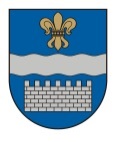 DAUGAVPILS DOMEK. Valdemāra iela 1, Daugavpils, LV-5401, tālr. 65404344, 65404365, fakss 65421941 e-pasts info@daugavpils.lv   www.daugavpils.lv2022.gada 29.decembrī                                                                Saistošie noteikumi Nr.39                                                                                    (prot.Nr.40,   43.§)                                                                                                      APSTIPRINĀTI   ar Daugavpils domes     2022.gada 29.decembra lēmumu Nr.927 Grozījumi Daugavpils domes 2022.gada 28.aprīļa saistošajos noteikumos Nr.15 “Par  Daugavpils valstspilsētas pašvaldības palīdzību dzīvokļa jautājumu risināšanā”Izdoti saskaņā ar likuma “Par palīdzību dzīvokļa jautājumu risināšana” 6.panta otro daļu, 7.panta piekto daļu, 11.panta ceturto daļu, 12.panta 1.1 daļu, 15.pantu, 17.panta otro daļu, 21.5 panta ceturto daļu, 21.6 panta otro daļu, 21.7 panta pirmo daļu, 24.panta pirmo daļuIzdarīt Daugavpils domes 2022.gada 28.aprīļa saistošajos noteikumos Nr.15 “Par  Daugavpils valstspilsētas pašvaldības palīdzību dzīvokļa jautājumu risināšanā” (Latvijas Vēstnesis, 2022, Nr. 95) šādus grozījumus:Papildināt noteikumu izdošanas tiesisko pamatu aiz skaitļa un vārda “17.pantu” ar vārdiem “otro daļu”.Izteikt 7.2.apakšpunktu šādā redakcijā:     “7.2. ar lielāku platību:7.2.1. ģimeni, kuras aizgādībā ir vismaz viens bērns, ja:7.2.1.1. īrētā dzīvojamā telpa tiek uzturēta atbilstoši dzīvojamās telpas īres līgumā noteiktajam;7.2.1.2. ģimenei nav parādu par dzīvojamās telpas īri un komunālajiem pakalpojumiem un apmaksa pilnā apmērā tika veikta ne mazāk kā pēdējos sešus mēnešus;7.2.1.3. ģimenei ir pastāvīgi ienākumi (vismaz viens no vecākiem ir nodarbināts ne mazāk par gadu);7.2.2. personu vai ģimeni, kurā ir pensijas vecumu sasniegusi persona vai persona ar 1. vai 2.grupas invaliditāti, ja: 7.2.2.1. īrētā dzīvojamā telpa tiek uzturēta atbilstoši dzīvojamās telpas īres līgumā noteiktajam;7.2.2.2. personai vai ģimenei nav parādu par dzīvojamās telpas īri un komunālajiem pakalpojumiem un apmaksa pilnā apmērā tika veikta ne mazāk kā pēdējos sešus mēnešus.”7.2.2.3. personas (ģimenes) ienākumi pārsniedz pašvaldības noteikto maznodrošinātas mājsaimniecības ienākumu slieksni”.Aizstāt 21.1.apakšpunktā vārdu “gadu” ar vārdiem “laiku līdz pieciem gadiem”.Izteikt 21.2.apakšpunktu šādā redakcijā:“21.2. pašvaldības sociālie dzīvokļi tiek nodoti lietošanā uz sociālā dzīvokļa īres līguma pamata. Sociālo dzīvokļa īres līgumu slēdz uz laiku līdz diviem gadiem, ik pēc sešiem mēnešiem pārliecinoties, vai nav zuduši apstākļi, uz kuru pamata sociālais dzīvoklis izīrēts. Līguma termiņam izbeidzoties, ar īrnieku tiek slēgts jauns sociālā dzīvokļa īres līgums, ja ir saņemts īrnieka iesniegums, tiek pildīti īres līguma nosacījumi, turklāt dzīvokli īrē maznodrošināta persona (ģimene), vai, pamatojoties uz Sociālā dienesta atzinumu, mazaizsargāta persona (ģimene)”.Domes priekšsēdētāja     								1.vietnieks				(personiskais paraksts)	 	A.VasiļjevsDaugavpils domes 2022.gada 29.decembra saistošo noteikumu Nr.39  “Grozījumi Daugavpils  domes 2022.gada 28.aprīļa saistošajos noteikumos Nr.15 “Par  Daugavpils valstspilsētas pašvaldības palīdzību dzīvokļa jautājumu risināšanā” paskaidrojuma rakstsDomes priekšsēdētāja 								1.vietnieks					(personiskais paraksts)  		A.Vasiļjevs	Paskaidrojuma raksta sadaļasNorādāmā informācija1. Projekta nepieciešamības pamatojums     Saskaņā ar likuma “Par palīdzību dzīvokļa jautājumu risināšanā” 11.panta ceturto daļu, pašvaldības dome izdot saistošos noteikumus, kuros nosaka pašvaldībai piederošas vai tās nomātas dzīvojamā telpas izīrēšanas kārtību un nosacījumus, kā arī termiņu, uz kādu slēdzams dzīvojamas telpas īres līgums. Ar grozījumiem saistošajos noteikumos pašvaldība nosaka papildus personu kategorijas, kurām sniedzama palīdzība dzīvokļu jautājumu risināšanā.2. Īss projekta satura izklāstsAr grozījumiem tiek precizēts saistošo noteikumu izdošanas tiesiskais pamatojums. Saistošajos noteikumos noteiktas papildus personu kategorijas, kurām sniedzama palīdzība dzīvokļu jautājumu risināšanā. Pēc grozījuma saistošo noteikumu 21.1.apakšpunktā pašvaldības dzīvojamās telpas sākotnēji tiek izīrētas uz laiku līdz pieciem gadiem. Saistošo noteikumu 21.2.apkašpunktā precizēti sociālā dzīvokļa īres līguma noslēgšanas nosacījumi, līguma termiņam izbeidzoties. 3. Informācija par plānoto projekta ietekmi uz pašvaldības budžetuNav attiecināms.4. Informācija par plānoto projekta ietekmi uz uzņēmējdarbības vidi pašvaldības teritorijāNav attiecināms.5. Informācija par administratīvajām procedūrāmAdministratīvās procedūras netiek mainītas.6. Informācija par konsultācijām ar privātpersonāmNav notikušas. 